臺南市長榮女中107學年度高職優質化計畫計畫執行成果暨活動評估表子計畫名稱子計畫名稱106-3(A3)教師增能‧幸福提升計畫工作項目工作項目106-3-1-6專業社群特色研習實施內容實施內容教師赴業界研習(健康曲線工作坊)整體造型實務操作課程承辦人承辦人邱心怡實施對象實施對象本校美容科時尚造型科教師計畫目標計畫目標一、強化108新課綱相關實作課程，邀請相關科系教師進行研習。二、強化學校教師專業技能指導之能力，到業界大學端辦理實務研習。三、以利教師未來能落實108新課綱教學策略，增進本校學生的專業成長。執行情形執行情形承辦單位：教務處合作對象：實習處活動期程、時數：108年1月25日（星期五）9:00 ~16:00參與對象、人次：本校教師8人成果摘要：藉由業界與大學講師實務講解與互動式實務操作，精進教師在精油的調配認識、最新體適能儀器的操作及最新運動器材使用操作，使教師了解目前大學端已及產業界現況及發展趨勢，發揮技術導向功能。滿意度：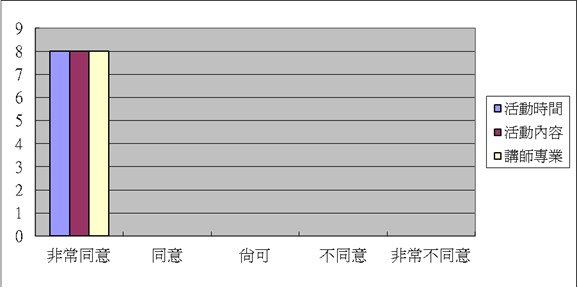 活動照片活動照片差異說明與
改進方法差異說明與
改進方法無其他成果資料其他成果資料研習回饋單10份、活動照片活 動 延 伸 效 益活 動 延 伸 效 益活 動 延 伸 效 益活動延伸成果活動省思這次研習不但有調配精油課程，還有個人體質與體適能的研習，課程相當豐富，此次研習最吸引人的是講師利用電腦最新光譜器材來講解個人的身體健康，撈師們都覺得非常得不可思議以及有趣這次研習不但有調配精油課程，還有個人體質與體適能的研習，課程相當豐富，此次研習最吸引人的是講師利用電腦最新光譜器材來講解個人的身體健康，撈師們都覺得非常得不可思議以及有趣